ФЕДЕРАЛЬНОЕ ГОСУДАРСТВЕННОЕ БЮДЖЕТНОЕ ОБРАЗОВАТЕЛЬНОЕ УЧРЕЖДЕНИЕ ВЫСШЕГО ОБРАЗОВАНИЯ«ДАГЕСТАНСКИЙ ГОСУДАРСТВЕННЫЙ МЕДИЦИНСКИЙ УНИВЕРСИТЕТ» МИНИСТЕРСТВА ЗДРАВООХРАНЕНИЯ РОССИЙСКОЙ ФЕДЕРАЦИИ ИНСТИТУТ ДОПОЛНИТЕЛЬНОГО ПРОФЕССИОНАЛЬНОГО ОБРАЗОВАНИЯ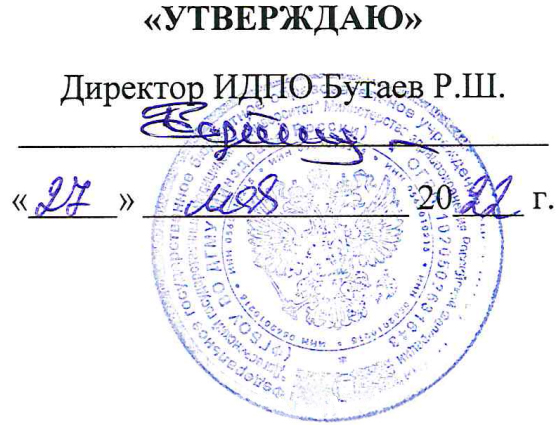 УЧЕБНЫЙ ПЛАНДОПОЛНИТЕЛЬНОЙ  ПРОФЕССИОНАЛЬНОЙ ПРОГРАММЫПРОФЕССИОНАЛЬНОЙ ПЕРЕПОДГОТОВКИ ВРАЧЕЙПО СПЕЦИАЛЬНОСТИ «СТОМАТОЛОГИЯ ХИРУРГИЧЕСКАЯ»Тема: «СТОМАТОЛОГИЯ ХИРУРГИЧЕСКАЯ»(СРОК ОСВОЕНИЯ 576 АКАДЕМИЧЕСКИХ ЧАСОВ) Учебный пландополнительной профессиональной программы Профессиональной переподготовки «Стоматология хирургическая» Цель: дополнительной профессиональной программы профессиональной  переподготовки врачей по специальности «Стоматология хирургическая»  состоит в получении новых компетенций, необходимых для профессиональной деятельности  и повышения профессионального уровня в рамках новой квалификации.Форма обучения- очная, с отрывом от работы  Вид программы- практико-ориентированная.Контингент обучающихся:  - по основной специальности: врачи стоматологи-хирурги, врачи-стоматологи общей практики - по смежной специальности: врачи-стоматологи-терапевты, врачи-стоматологи-ортопеды, врачи-стоматологи детские.Трудоемкость обучения: 576 академических часов Режим занятий: 6 часов в неделю, 6 дней в неделю, 16 недель, 4 месяцаОбъем практической подготовки  7 ЗЕТ    Суммарное количество академических 252 часовКодНаименование разделов дисциплин и темНаименование разделов дисциплин и темТрудоемкостьВ том числеВ том числеВ том числеВ том числеВ том числеВ том числеВид и форма контроляКодНаименование разделов дисциплин и темНаименование разделов дисциплин и темакад.часыЛПЗПЗСЗСЗОСКВид и форма контроляРабочая программа учебного модуля 1  «Фундаментальные дисциплины»Рабочая программа учебного модуля 1  «Фундаментальные дисциплины»Рабочая программа учебного модуля 1  «Фундаментальные дисциплины»Рабочая программа учебного модуля 1  «Фундаментальные дисциплины»Рабочая программа учебного модуля 1  «Фундаментальные дисциплины»Рабочая программа учебного модуля 1  «Фундаментальные дисциплины»Рабочая программа учебного модуля 1  «Фундаментальные дисциплины»Рабочая программа учебного модуля 1  «Фундаментальные дисциплины»Рабочая программа учебного модуля 1  «Фундаментальные дисциплины»Промежуточнаяаттестация(Зачет)1.1Клиническая фармакология препаратов,Клиническая фармакология препаратов,8266Текущий контроль: собеседование1.2Топографическая анатомия иоперативная хирургияТопографическая анатомия иоперативная хирургия8266Текущий контроль: собеседованиеитогоитого1641212собеседованиеРабочая программа учебного модуля 2   «Специальные дисциплины»Рабочая программа учебного модуля 2   «Специальные дисциплины»Рабочая программа учебного модуля 2   «Специальные дисциплины»Рабочая программа учебного модуля 2   «Специальные дисциплины»Рабочая программа учебного модуля 2   «Специальные дисциплины»Рабочая программа учебного модуля 2   «Специальные дисциплины»Рабочая программа учебного модуля 2   «Специальные дисциплины»Рабочая программа учебного модуля 2   «Специальные дисциплины»Рабочая программа учебного модуля 2   «Специальные дисциплины»Промежуточнаяаттестация(Зачет)2.12.1Организация
хирургической стоматологической
помощи. Вопросы врачебной этики деонтологии1866666Текущий контрольсобеседование2.22.2Методы обследования в хирургической
стоматологии246612126Текущий контрольсобеседование2.32.3Физиотерапия в хирургической
стоматологии164412Текущий контрольсобеседование2.42.4Вопросы анестезиологии в
хирургической стоматологии328818186Текущий контрольСобеседованиеТестовый контроль2.52.5Операция удаления зубов.
Общие и местные осложнения7266484818Тестовыйконтроль2.6.2.6.Воспалительные заболевания
челюстно-лицевой области721212484812Текущий контрольСобеседованиеСит.задачи.2.7.2.7.Заболевания и повреждения височно-
нижнечелюстного сустава1644666Текущий контрольсобеседование2.8.2.8.Хирургическое лечение заболеваний
пародонта24666612Текущий контрольсобеседование2.9.2.9.Неврогенные заболевания лица и
челюстей24121212Текущий контрольсобеседование2.10.2.10.Врожденные пороки и аномалии
развития лица и челюстей24121212Текущий контрольсобеседование2.11.2.11.Травма челюстно-лицевой области721212484812Текущий контрольСобеседованиеТестовый контроль2.12.2.12.Основы восстановительной хирургии
челюстно-лицевой области3288121212Текущий контрольсобеседование2.13.2.13.Задачи пластической хирургии
челюстно-лицевой области24666612Текущий контрольсобеседование2.14.2.14.Реконструктивные операции на
челюстях24666612Текущий контрольсобеседованиеитогоитогоитого474108108216216150Рабочая программа учебного модуля 3 «Смежные дисциплины»Рабочая программа учебного модуля 3 «Смежные дисциплины»Рабочая программа учебного модуля 3 «Смежные дисциплины»Рабочая программа учебного модуля 3 «Смежные дисциплины»Рабочая программа учебного модуля 3 «Смежные дисциплины»Рабочая программа учебного модуля 3 «Смежные дисциплины»Рабочая программа учебного модуля 3 «Смежные дисциплины»Рабочая программа учебного модуля 3 «Смежные дисциплины»Рабочая программа учебного модуля 3 «Смежные дисциплины»Промежуточнаяаттестация(Зачет)3.1Предраки челюстно-лицевой областиПредраки челюстно-лицевой области12666Текущий контроль:собеседование3.2Доброкачественные опухоли и
опухолеподобные образованияДоброкачественные опухоли и
опухолеподобные образования1641212Текущий контроль:собеседование3.3Злокачественные опухоли челюстно-
лицевой областиЗлокачественные опухоли челюстно-
лицевой области1641212Текущий контроль:собеседованиеитогоитого44143030Рабочая программа учебного модуля 4 «Обучающий симуляционный курс» Рабочая программа учебного модуля 4 «Обучающий симуляционный курс» Рабочая программа учебного модуля 4 «Обучающий симуляционный курс» Рабочая программа учебного модуля 4 «Обучающий симуляционный курс» Рабочая программа учебного модуля 4 «Обучающий симуляционный курс» Рабочая программа учебного модуля 4 «Обучающий симуляционный курс» Рабочая программа учебного модуля 4 «Обучающий симуляционный курс» Рабочая программа учебного модуля 4 «Обучающий симуляционный курс» Рабочая программа учебного модуля 4 «Обучающий симуляционный курс» Промежуточнаяаттестация(Зачет)4.1Сердечно-легочная реанимация при развитии терминальных состояний.Сердечно-легочная реанимация при развитии терминальных состояний.66Текущий контрольсобеседование4.2Осмотр полости ртаОсмотр полости рта66Текущий контрольсобеседование4.3Обезболивание в хирургической стоматологииОбезболивание в хирургической стоматологии66Текущий контрольсобеседование4.4Удаление зуба на верхней челюстиУдаление зуба на верхней челюсти66Текущий контрольсобеседование4.5Удаление зуба на нижней челюстиУдаление зуба на нижней челюсти66Текущий контрольсобеседование4.6Установка имплантаУстановка импланта66Текущий контрольсобеседованиеИтогоИтогоИтого3636Итоговая аттестация Итоговая аттестация Итоговая аттестация 66-ЭкзаменВсегоВсегоВсего576